Survival of the Fittest State*Adapted from Gardening for Nutrition lesson ‘Survival Florida’ page 190Directions: Get into groups. Groups will be assigned by colored paper as you walk in the door. Get assigned a region of the U.S. Blue – Pacific Coast (Oregon and California)Red – Southwest (Oklahoma and Texas)Yellow – Midwest (Iowa and Illinois)Green – Southeast (Kentucky and Florida)White – Northeast (Maine and New York)Visit USDA Statistics (http://www.nass.usda.gov/Statistics_by_State/) and print out the state information. For today’s activity we have printed those for you. Figure out nutritional requirements for a specific individual. Today the requirements are going to be for a 15 year old female that is 5’4” and 125 pounds. Visit https://supertracker.usda.gov/myplan.aspx to set up your own plan. As a group determine if the commodities grown in your region will give you enough food to fulfill your nutrient requirements. Use websites to determine caloric value of your commodities; https://www.supertracker.usda.gov/foodapedia.aspx and http://ndb.nal.usda.gov/ndb. Decide if your commodities can meet the daily recommended caloric intake and food group amounts. Use information to complete the poster.On Poster: Your region and states will be your titleMake the following columnsGrainsVegetablesFruitsDairyProteinOilPlace the commodities grown in your region in the correct column. If you have more than 10 for one category pick your favorite 10. On the back of the poster plan a sample menu for all meals for one day using commodities grown in your region, use the internet to estimate calories of each meal. 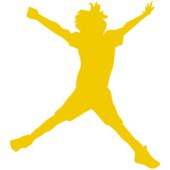 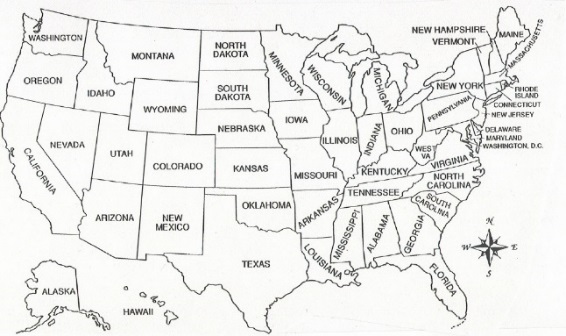 